Additional file 1S1. Table of social network analysis connections and acronyms from Figure 5The “Node” column is the name of the stakeholder; “Attribute” is the type of stakeholder; “Number of total connections” is the sum of the connections; “Connections” shows each connection between two stakeholders using their respective ID numbers. Acronyms are defined after the table.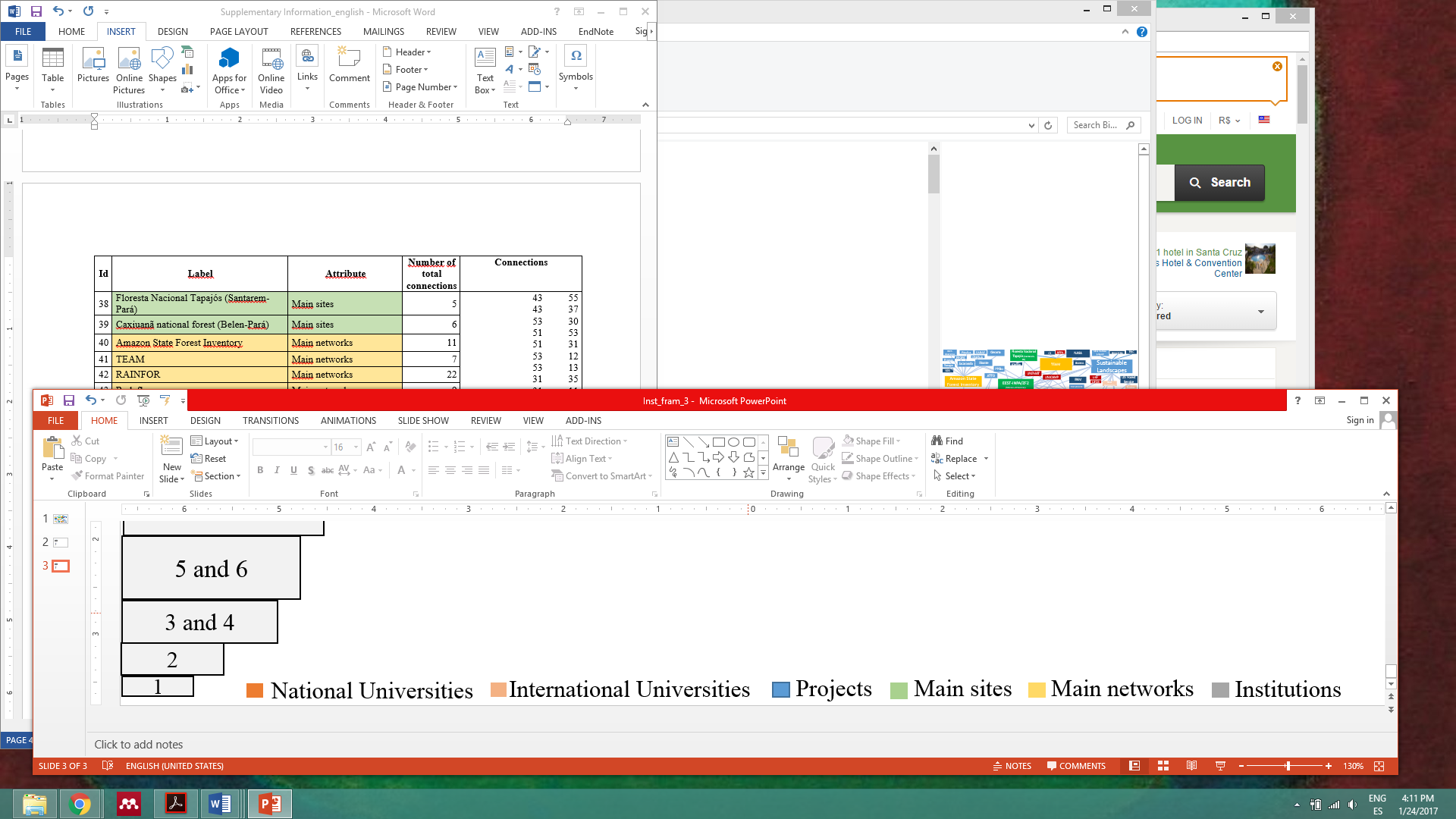 AcronymsProjectsAmazon FACE		Amazon Free-air CO2 Enrichment (FACE) ProjectAMAZONICA		Amazon Integrated Carbon Analysis ProjectATTO			University of LeedsBionte			Biomassa e NutrientesCADAF		Carbon Dynamics of Amazonian Forests ProjectChichuá		-PDBFF			EBA	Estimativa de Biomassa na Amazônia, subproject 7 of Remote Sensing Environmental Monitoring of the Amazon ProjectESECAFLOR		Estudo Da Seca Na FlorestaFATE-Amazonia	Fire-Associated Transient EmissionsGeoma			-Go Amazon		Green Ocean AmazonINCT-Madeiras		Instituto Nacional de Ciência e Tecnologia de Madeiras da AmazôniaJacaranda		Pesquisas da Floresta Amazônica BrasileiraLBA			Large-Scale Biosphere-Atmosphere Experiment in AmazoniaPiculus			-PPOPE			-Pronex			Programa de Apoio a Núcleos de ExcelênciaRadamBrasil		Projeto Radar da AmazôniaSilva Carbon Project	-Sustainable Landscapes -Tacape						-NetworksAmazon State Forest Inventory		Inventario Florestal Continuo  National Forest Inventory (NFI)		Inventario Florestal NacionalRAINFOR				Amazon Forest Inventory NetworkRedeflor	Rede de Monitoramento da Dinâmica de Florestas na Amazônia BrasileiraPPBio					Programa de Pesquisa em Biodiversidade (The Research Program 					for Biodiversity)TEAM					Tropical Ecology, Assessment, and Monitoring NetworkTropical Managed Forests Observatory		-InstitutionsConservation International	-Embrapa			Empresa Brasileira de Pesquisa AgropecuáriaEmilio Goeldi Museum		Museu Paraense Emílio GoeldiFAO FRA			Global Forest Resources Assessments	FIOCRUZ			Fundação Oswaldo CruzFUNAI				Fundação Nacional do ÍndioIBAMA	Instituto Brasileiro de Meio Ambiente e Recursos Naturais RenováveisIBGE				Instituto Brasileiro de Geografia e EstatísticaICMBio			Instituto Chico Mendes de Conservação da BiodiversidadeIDEFLOR			Instituto de Desenvolvimento Florestal do ParáIMAZON			Instituto do Homem e Meio Ambiente da AmazôniaINPA	National Institute of Amazon Research (Instituto Nacional de Pesquisas da Amazônia)INPE	National Institute for Space Research of Brazil (Instituto Nacional de Pesquisas Espaciais)IPAM				Instituto de Pesquisa Ambiental da AmazôniaNASA				National Aeronautics and Space AdministrationNational Forest Service		Serviço Florestal Brasileiro (SFB)SDS				Secretária de Estado do Meio Ambiente e Desenvolvimento SustentávelTNC				The Nature ConservancyWWF	World Wildlife FundSitesCaxiuanã national		Flona de Caxiuanã, Floresta Nacional de CaxiuanãEEST-INPA/ZF2 		Estação Experimental de Silvicultura Tropical (INPA)Floresta Nacional Tapajós	- Humaita Forest Reserve	-National UniversitiesESALQ	Escola Superior de Agricultura Luiz de QueirozUFAC		Universidade Federal do AcreUFAL		Universidade Federal do AlagoasUFAM		Universidade Federal do AmazonasUFCG		Universidade Federal de Campina GrandeUFMT		Universidade Federal do Mato GrossoUFOPA	Universidade Federal do Oeste do ParáUFPR		Universidade Federal do ParanáUFRA		Universidade Federal Rural da AmazôniaUFRN		Universidade Federal do Rio Grande do NorteUFRR		Universidade Federal de RoraimaUNEMAT	Universidade do Estado de Mato GrossoUNICAMP	Universidade Estadual de CampinasUNIR		Universidade Federal de RondôniaUSP		USP - Universidade de São PauloInternational UniversitiesExeter		University of Exeter,Lancaster	Lancaster UniversityLeeds		University of Leeds New Hampshire 	University of New HampshireOxford		University of OxfordS2. Detailed legend of Figure 7a) Vegetation Physiognomy map with 28 classes (MCT 2010)Phytophysiognomy               			AbbreviationAlluvial Open Humid Forest 				AaLowland Open Humid Forest 			AbOpen Submontane Humid Forest 			AsLowland Deciduous Seasonal Forest 		CbSubmontane Deciduous Seasonal Forest 		CsAlluvial Dense Humid Forest 			DaLowland Dense Humid Forests 			DbMontane Dense Humid Forest 			DmSubmontane Dense Humid Forest 			DsAlluvial Semideciduous Seasonal Forest 		FaLowland Semideciduous Seasonal Forest 		FbMontane Semideciduous Seasonal Forest 		FmSubmontane Semideciduous Seasonal Forest 	FsWooded Campinarana 				LaShrub Campinarana					LbForested Campinarana 				LdWooded Grassy Campinarana				LgFluvial and/or Lacustrine-Influenced Vegetation 	PaPioneering Formation of Fluviomarine Influence (Mangroves) 	PfPioneering Formation of Marine Influence (Sand Banks) 		PmMountain Refuge					RmWooded Savanna 					SaForested Savanna 					SdWooded Grassy Savanna				SgPark Savanna 						SpWooded Steppe Savanna 				TaForested Steppe Savanna 				TdEsthetic Park Savanna				Tpb) Soil map with 42 classes (Bernoux et al. 1997), reflecting the intersection of soil class (V) and vegetation class (S) Vegetation category					Soil Category V1 Open Amazon forest				S1 HAC soils V2 Dense Amazon forest				S2 LAC latosolsV3 Atlantic forest					S3 LAC non-latosolsV4 Seasonal deciduous forest			S4 Sandy soilsV5 Seasonal semideciduous forest			S5 Wet soilsV6 Mixed ombrophilous forest 			S6 Other soilsV7 Southern savannaV8 Amazon savannaV9 Savanna (Brazilian Cerrado)V10 Southern SteppeV11 Northeastern steppeV12 Western steppe (Pantanal)V13 Highland fieldsV14 Areas of pioneer formations V15 Woody oligotrophic vegetationc) Dry months with 5 classes (IBGE 2002)1 to 2 dry months 3 dry months4 to 5 dry monthsNo droughtSubdroughtd) Topography with 31 classes (MMA 2002)Note: The Portuguese topographic names are first and the English translation. We translate from Portuguese to English the topographic terms, but the acronyms remain in Portuguese.Pantanal of Guaporé River					PRGDepression of the River Araguaia/Pantanal			DRAPDepression of the River Xingu				DRXDepression of the upper Rivers Tocantins/Araguaia		DARTAPantanal Mattogrossense 					PMResidual plateaus of the Rivers Tocantins/Araguaia		PRTADepression of Boa Vista					DBVDepression of the Rivers Negro/Branco			DRNBEscarps and Reverses of the Roraima Plateau		ERPRMid-North Chapada						CMNGurupi River ridges and hills					CCRGLençóis Maranhenses						LMMarine plains, fluviomarine and/or fluviolacustrine environments	PMFFSeaboards							TCChapada of Parecis						CPDepression of Southern Amazonia				DAMDepression of the Middle-Low Amazon River		DMBRADepression of the Solimões					DSDepression of the upper Rivers Paraguay/Guaporé		DARPGDepression of the Javari-Contamana Rivers			DRJCPlateau of the Parecis						PPPlateaus and Sierras of the upper Rivers Paraguay/Guaporé 	PSARPGResidual plateau of the Southern Amazon			PRAMFluvial plains and/or fluviolacustrine environments			PFFSierras of Cachimbo/Sucunduri				SCSDepression of the Lower Araguaia River			DBRADepression of the Rivers Tocantins/Araguaia		DMRTAMid-North depression					DMNDepression of the Northern Amazon				DASMarginal plateaus to the Amazon River			PMRAResidual plateaus of the Northern Amazon	PRASTopographic names in PortuguesePantanal do Rio Guaporé				PRGDepressão do Rio Araguaia/Pantanal			DRAPDepressão do Rio Xingu				DRXDepressão dos Altos Rios Tocantins/Araguaia	DARTAPantanais Matogrossenses				PMPlanaltos residuais dos Rios Tocantins/Araguaia	PRTADepressão de Boa Vista				DBVDepressão dos Rios Negro/Branco			DRNBEscarpas e Reversos do Planalto de Roraima	ERPRChapada do Meio-Norte				CMNCristas e Colinas do Rio Gurupi			CCRGLençóis Maranhenses					LMPlanícies Marinhas, Fluviomarinhas e/ou Fluviolacustres	PMFFTabuleiros Costeiros					TCChapada dos Parecis					CPDepressão da Amazônia Meridional			DAMDepressão do Médio-Baixo Rio Amazonas		DMBRADepressão do Solimões				DSDepressão dos Altos Rios Paraguai/Guaporé	DARPGDepressão dos Rios Javari-Contamana		DRJCPlanalto dos Parecis					PPPlanaltos e Serras dos Altos Rios Paraguai/Guaporé  PSARPGPlanaltos Residuais da Amazônia Meridional	PRAMPlanícies Fluviais e/ou Fluviolacustres		PFFSerras do Cachimbo/Sucunduri			SCSDepressão do Baixo Rio Araguaia			DBRADepressão do Médios Rios Tocantins/Araguaia	DMRTADepressão do Meio-Norte				DMNDepressão da Amazônia Setentrional		DASPlanaltos Marginais ao Rio Amazonas		PMRAPlanaltos Residuais da Amazônia Setentrional	PRASS3. Table of AGB plots per environmental factor maps in the Brazilian Amazon forest biome (using the 2014 forest mask); detailed legend is above in S2Topography classes in PortugueseChapada do Meio-NorteChapada dos ParecisDepressão da Amazônia MeridionalDepressão da Amazônia SetentrionalDepressão do Baixo Rio AraguaiaDepressão do Médios Rios Tocantins/ AraguaiaDepressão do Médio-Baixo Rio AmazonasDepressão do Meio-NorteDepressão do Rio XinguDepressão do SolimõesDepressão dos Altos Rios Paraguai/ GuaporéDepressão dos Rios Javari-ContamanaDepressão dos Rios Negro/ BrancoEscarpas e Reversos do Planalto de RoraimaPantanal do Rio GuaporéPlanalto dos ParecisPlanaltos Marginais ao Rio AmazonasPlanaltos Residuais da Amazônia MeridionalPlanaltos Residuais da Amazônia SetentrionalPlanaltos residuais dos Rios Tocantins/ AraguaiaTabuleiros CosteirosPlanícies Fluviais e/ou FluviolacustresPlanícies Marinhas, FluviomarinhasSerras do CachimboIDNodesAttributeNumber of total connections % of connections Connections1UFRANational universities 10.414	1515	5858	4058	3640	1640	1740	1940	2040	1840	2140	2240	2340	2440	2558	2536	2436	2341	3841	3642	4142	2842	3642	3856	5414	5655	3915	3715	3615	4815	5115	2615	3815	3915	3339	2814	4614	5457	3835	3653	3853	4254	3930	3927	3943	143	243	343	443	543	4443	5543	3753	3051	5351	3153	1253	1331	3531	1131	5331	5831	5431	4631	3631	4435	4835	3435	1035	3135	5335	5035	5435	4935	5135	4735	6035	4635	935	835	735	641	6644	5644	6044	5144	5844	5444	6144	6244	6344	6444	6544	6744	844	6845	4445	4651	3069            54     28          5      28          58     28          63     28          4      28          68     28         70     28         54     28         37     28         57     28         52     28         7      28         15     28         41     28         3     28         55     28        38     28        64     28        64     28        72     28        71    28            73    28            74     28            59     58            75    28            75     28            19            2ESALQNational universities 10.414	1515	5858	4058	3640	1640	1740	1940	2040	1840	2140	2240	2340	2440	2558	2536	2436	2341	3841	3642	4142	2842	3642	3856	5414	5655	3915	3715	3615	4815	5115	2615	3815	3915	3339	2814	4614	5457	3835	3653	3853	4254	3930	3927	3943	143	243	343	443	543	4443	5543	3753	3051	5351	3153	1253	1331	3531	1131	5331	5831	5431	4631	3631	4435	4835	3435	1035	3135	5335	5035	5435	4935	5135	4735	6035	4635	935	835	735	641	6644	5644	6044	5144	5844	5444	6144	6244	6344	6444	6544	6744	844	6845	4445	4651	3069            54     28          5      28          58     28          63     28          4      28          68     28         70     28         54     28         37     28         57     28         52     28         7      28         15     28         41     28         3     28         55     28        38     28        64     28        64     28        72     28        71    28            73    28            74     28            59     58            75    28            75     28            19            3UFOPANational universities 31.114	1515	5858	4058	3640	1640	1740	1940	2040	1840	2140	2240	2340	2440	2558	2536	2436	2341	3841	3642	4142	2842	3642	3856	5414	5655	3915	3715	3615	4815	5115	2615	3815	3915	3339	2814	4614	5457	3835	3653	3853	4254	3930	3927	3943	143	243	343	443	543	4443	5543	3753	3051	5351	3153	1253	1331	3531	1131	5331	5831	5431	4631	3631	4435	4835	3435	1035	3135	5335	5035	5435	4935	5135	4735	6035	4635	935	835	735	641	6644	5644	6044	5144	5844	5444	6144	6244	6344	6444	6544	6744	844	6845	4445	4651	3069            54     28          5      28          58     28          63     28          4      28          68     28         70     28         54     28         37     28         57     28         52     28         7      28         15     28         41     28         3     28         55     28        38     28        64     28        64     28        72     28        71    28            73    28            74     28            59     58            75    28            75     28            19            4UFMTNational universities 10.414	1515	5858	4058	3640	1640	1740	1940	2040	1840	2140	2240	2340	2440	2558	2536	2436	2341	3841	3642	4142	2842	3642	3856	5414	5655	3915	3715	3615	4815	5115	2615	3815	3915	3339	2814	4614	5457	3835	3653	3853	4254	3930	3927	3943	143	243	343	443	543	4443	5543	3753	3051	5351	3153	1253	1331	3531	1131	5331	5831	5431	4631	3631	4435	4835	3435	1035	3135	5335	5035	5435	4935	5135	4735	6035	4635	935	835	735	641	6644	5644	6044	5144	5844	5444	6144	6244	6344	6444	6544	6744	844	6845	4445	4651	3069            54     28          5      28          58     28          63     28          4      28          68     28         70     28         54     28         37     28         57     28         52     28         7      28         15     28         41     28         3     28         55     28        38     28        64     28        64     28        72     28        71    28            73    28            74     28            59     58            75    28            75     28            19            5UFAMNational universities 10.414	1515	5858	4058	3640	1640	1740	1940	2040	1840	2140	2240	2340	2440	2558	2536	2436	2341	3841	3642	4142	2842	3642	3856	5414	5655	3915	3715	3615	4815	5115	2615	3815	3915	3339	2814	4614	5457	3835	3653	3853	4254	3930	3927	3943	143	243	343	443	543	4443	5543	3753	3051	5351	3153	1253	1331	3531	1131	5331	5831	5431	4631	3631	4435	4835	3435	1035	3135	5335	5035	5435	4935	5135	4735	6035	4635	935	835	735	641	6644	5644	6044	5144	5844	5444	6144	6244	6344	6444	6544	6744	844	6845	4445	4651	3069            54     28          5      28          58     28          63     28          4      28          68     28         70     28         54     28         37     28         57     28         52     28         7      28         15     28         41     28         3     28         55     28        38     28        64     28        64     28        72     28        71    28            73    28            74     28            59     58            75    28            75     28            19            6UFCGNational universities 10.414	1515	5858	4058	3640	1640	1740	1940	2040	1840	2140	2240	2340	2440	2558	2536	2436	2341	3841	3642	4142	2842	3642	3856	5414	5655	3915	3715	3615	4815	5115	2615	3815	3915	3339	2814	4614	5457	3835	3653	3853	4254	3930	3927	3943	143	243	343	443	543	4443	5543	3753	3051	5351	3153	1253	1331	3531	1131	5331	5831	5431	4631	3631	4435	4835	3435	1035	3135	5335	5035	5435	4935	5135	4735	6035	4635	935	835	735	641	6644	5644	6044	5144	5844	5444	6144	6244	6344	6444	6544	6744	844	6845	4445	4651	3069            54     28          5      28          58     28          63     28          4      28          68     28         70     28         54     28         37     28         57     28         52     28         7      28         15     28         41     28         3     28         55     28        38     28        64     28        64     28        72     28        71    28            73    28            74     28            59     58            75    28            75     28            19            7USPNational universities 20.714	1515	5858	4058	3640	1640	1740	1940	2040	1840	2140	2240	2340	2440	2558	2536	2436	2341	3841	3642	4142	2842	3642	3856	5414	5655	3915	3715	3615	4815	5115	2615	3815	3915	3339	2814	4614	5457	3835	3653	3853	4254	3930	3927	3943	143	243	343	443	543	4443	5543	3753	3051	5351	3153	1253	1331	3531	1131	5331	5831	5431	4631	3631	4435	4835	3435	1035	3135	5335	5035	5435	4935	5135	4735	6035	4635	935	835	735	641	6644	5644	6044	5144	5844	5444	6144	6244	6344	6444	6544	6744	844	6845	4445	4651	3069            54     28          5      28          58     28          63     28          4      28          68     28         70     28         54     28         37     28         57     28         52     28         7      28         15     28         41     28         3     28         55     28        38     28        64     28        64     28        72     28        71    28            73    28            74     28            59     58            75    28            75     28            19            8Leeds International universities 10.414	1515	5858	4058	3640	1640	1740	1940	2040	1840	2140	2240	2340	2440	2558	2536	2436	2341	3841	3642	4142	2842	3642	3856	5414	5655	3915	3715	3615	4815	5115	2615	3815	3915	3339	2814	4614	5457	3835	3653	3853	4254	3930	3927	3943	143	243	343	443	543	4443	5543	3753	3051	5351	3153	1253	1331	3531	1131	5331	5831	5431	4631	3631	4435	4835	3435	1035	3135	5335	5035	5435	4935	5135	4735	6035	4635	935	835	735	641	6644	5644	6044	5144	5844	5444	6144	6244	6344	6444	6544	6744	844	6845	4445	4651	3069            54     28          5      28          58     28          63     28          4      28          68     28         70     28         54     28         37     28         57     28         52     28         7      28         15     28         41     28         3     28         55     28        38     28        64     28        64     28        72     28        71    28            73    28            74     28            59     58            75    28            75     28            19            9UNICAMPNational universities 20.714	1515	5858	4058	3640	1640	1740	1940	2040	1840	2140	2240	2340	2440	2558	2536	2436	2341	3841	3642	4142	2842	3642	3856	5414	5655	3915	3715	3615	4815	5115	2615	3815	3915	3339	2814	4614	5457	3835	3653	3853	4254	3930	3927	3943	143	243	343	443	543	4443	5543	3753	3051	5351	3153	1253	1331	3531	1131	5331	5831	5431	4631	3631	4435	4835	3435	1035	3135	5335	5035	5435	4935	5135	4735	6035	4635	935	835	735	641	6644	5644	6044	5144	5844	5444	6144	6244	6344	6444	6544	6744	844	6845	4445	4651	3069            54     28          5      28          58     28          63     28          4      28          68     28         70     28         54     28         37     28         57     28         52     28         7      28         15     28         41     28         3     28         55     28        38     28        64     28        64     28        72     28        71    28            73    28            74     28            59     58            75    28            75     28            19            10New HampshireInternational universities 10.414	1515	5858	4058	3640	1640	1740	1940	2040	1840	2140	2240	2340	2440	2558	2536	2436	2341	3841	3642	4142	2842	3642	3856	5414	5655	3915	3715	3615	4815	5115	2615	3815	3915	3339	2814	4614	5457	3835	3653	3853	4254	3930	3927	3943	143	243	343	443	543	4443	5543	3753	3051	5351	3153	1253	1331	3531	1131	5331	5831	5431	4631	3631	4435	4835	3435	1035	3135	5335	5035	5435	4935	5135	4735	6035	4635	935	835	735	641	6644	5644	6044	5144	5844	5444	6144	6244	6344	6444	6544	6744	844	6845	4445	4651	3069            54     28          5      28          58     28          63     28          4      28          68     28         70     28         54     28         37     28         57     28         52     28         7      28         15     28         41     28         3     28         55     28        38     28        64     28        64     28        72     28        71    28            73    28            74     28            59     58            75    28            75     28            19            11LancasterInternational universities 20.714	1515	5858	4058	3640	1640	1740	1940	2040	1840	2140	2240	2340	2440	2558	2536	2436	2341	3841	3642	4142	2842	3642	3856	5414	5655	3915	3715	3615	4815	5115	2615	3815	3915	3339	2814	4614	5457	3835	3653	3853	4254	3930	3927	3943	143	243	343	443	543	4443	5543	3753	3051	5351	3153	1253	1331	3531	1131	5331	5831	5431	4631	3631	4435	4835	3435	1035	3135	5335	5035	5435	4935	5135	4735	6035	4635	935	835	735	641	6644	5644	6044	5144	5844	5444	6144	6244	6344	6444	6544	6744	844	6845	4445	4651	3069            54     28          5      28          58     28          63     28          4      28          68     28         70     28         54     28         37     28         57     28         52     28         7      28         15     28         41     28         3     28         55     28        38     28        64     28        64     28        72     28        71    28            73    28            74     28            59     58            75    28            75     28            19            12OxfordInternational universities 10.414	1515	5858	4058	3640	1640	1740	1940	2040	1840	2140	2240	2340	2440	2558	2536	2436	2341	3841	3642	4142	2842	3642	3856	5414	5655	3915	3715	3615	4815	5115	2615	3815	3915	3339	2814	4614	5457	3835	3653	3853	4254	3930	3927	3943	143	243	343	443	543	4443	5543	3753	3051	5351	3153	1253	1331	3531	1131	5331	5831	5431	4631	3631	4435	4835	3435	1035	3135	5335	5035	5435	4935	5135	4735	6035	4635	935	835	735	641	6644	5644	6044	5144	5844	5444	6144	6244	6344	6444	6544	6744	844	6845	4445	4651	3069            54     28          5      28          58     28          63     28          4      28          68     28         70     28         54     28         37     28         57     28         52     28         7      28         15     28         41     28         3     28         55     28        38     28        64     28        64     28        72     28        71    28            73    28            74     28            59     58            75    28            75     28            19            13ExeterInternational universities 10.414	1515	5858	4058	3640	1640	1740	1940	2040	1840	2140	2240	2340	2440	2558	2536	2436	2341	3841	3642	4142	2842	3642	3856	5414	5655	3915	3715	3615	4815	5115	2615	3815	3915	3339	2814	4614	5457	3835	3653	3853	4254	3930	3927	3943	143	243	343	443	543	4443	5543	3753	3051	5351	3153	1253	1331	3531	1131	5331	5831	5431	4631	3631	4435	4835	3435	1035	3135	5335	5035	5435	4935	5135	4735	6035	4635	935	835	735	641	6644	5644	6044	5144	5844	5444	6144	6244	6344	6444	6544	6744	844	6845	4445	4651	3069            54     28          5      28          58     28          63     28          4      28          68     28         70     28         54     28         37     28         57     28         52     28         7      28         15     28         41     28         3     28         55     28        38     28        64     28        64     28        72     28        71    28            73    28            74     28            59     58            75    28            75     28            19            14RadamBrasilProjects41.514	1515	5858	4058	3640	1640	1740	1940	2040	1840	2140	2240	2340	2440	2558	2536	2436	2341	3841	3642	4142	2842	3642	3856	5414	5655	3915	3715	3615	4815	5115	2615	3815	3915	3339	2814	4614	5457	3835	3653	3853	4254	3930	3927	3943	143	243	343	443	543	4443	5543	3753	3051	5351	3153	1253	1331	3531	1131	5331	5831	5431	4631	3631	4435	4835	3435	1035	3135	5335	5035	5435	4935	5135	4735	6035	4635	935	835	735	641	6644	5644	6044	5144	5844	5444	6144	6244	6344	6444	6544	6744	844	6845	4445	4651	3069            54     28          5      28          58     28          63     28          4      28          68     28         70     28         54     28         37     28         57     28         52     28         7      28         15     28         41     28         3     28         55     28        38     28        64     28        64     28        72     28        71    28            73    28            74     28            59     58            75    28            75     28            19            15LBAProjects114.014	1515	5858	4058	3640	1640	1740	1940	2040	1840	2140	2240	2340	2440	2558	2536	2436	2341	3841	3642	4142	2842	3642	3856	5414	5655	3915	3715	3615	4815	5115	2615	3815	3915	3339	2814	4614	5457	3835	3653	3853	4254	3930	3927	3943	143	243	343	443	543	4443	5543	3753	3051	5351	3153	1253	1331	3531	1131	5331	5831	5431	4631	3631	4435	4835	3435	1035	3135	5335	5035	5435	4935	5135	4735	6035	4635	935	835	735	641	6644	5644	6044	5144	5844	5444	6144	6244	6344	6444	6544	6744	844	6845	4445	4651	3069            54     28          5      28          58     28          63     28          4      28          68     28         70     28         54     28         37     28         57     28         52     28         7      28         15     28         41     28         3     28         55     28        38     28        64     28        64     28        72     28        71    28            73    28            74     28            59     58            75    28            75     28            19            16CADAFProjects10.414	1515	5858	4058	3640	1640	1740	1940	2040	1840	2140	2240	2340	2440	2558	2536	2436	2341	3841	3642	4142	2842	3642	3856	5414	5655	3915	3715	3615	4815	5115	2615	3815	3915	3339	2814	4614	5457	3835	3653	3853	4254	3930	3927	3943	143	243	343	443	543	4443	5543	3753	3051	5351	3153	1253	1331	3531	1131	5331	5831	5431	4631	3631	4435	4835	3435	1035	3135	5335	5035	5435	4935	5135	4735	6035	4635	935	835	735	641	6644	5644	6044	5144	5844	5444	6144	6244	6344	6444	6544	6744	844	6845	4445	4651	3069            54     28          5      28          58     28          63     28          4      28          68     28         70     28         54     28         37     28         57     28         52     28         7      28         15     28         41     28         3     28         55     28        38     28        64     28        64     28        72     28        71    28            73    28            74     28            59     58            75    28            75     28            19            17TacapeProjects10.414	1515	5858	4058	3640	1640	1740	1940	2040	1840	2140	2240	2340	2440	2558	2536	2436	2341	3841	3642	4142	2842	3642	3856	5414	5655	3915	3715	3615	4815	5115	2615	3815	3915	3339	2814	4614	5457	3835	3653	3853	4254	3930	3927	3943	143	243	343	443	543	4443	5543	3753	3051	5351	3153	1253	1331	3531	1131	5331	5831	5431	4631	3631	4435	4835	3435	1035	3135	5335	5035	5435	4935	5135	4735	6035	4635	935	835	735	641	6644	5644	6044	5144	5844	5444	6144	6244	6344	6444	6544	6744	844	6845	4445	4651	3069            54     28          5      28          58     28          63     28          4      28          68     28         70     28         54     28         37     28         57     28         52     28         7      28         15     28         41     28         3     28         55     28        38     28        64     28        64     28        72     28        71    28            73    28            74     28            59     58            75    28            75     28            19            18ChichuáProjects10.414	1515	5858	4058	3640	1640	1740	1940	2040	1840	2140	2240	2340	2440	2558	2536	2436	2341	3841	3642	4142	2842	3642	3856	5414	5655	3915	3715	3615	4815	5115	2615	3815	3915	3339	2814	4614	5457	3835	3653	3853	4254	3930	3927	3943	143	243	343	443	543	4443	5543	3753	3051	5351	3153	1253	1331	3531	1131	5331	5831	5431	4631	3631	4435	4835	3435	1035	3135	5335	5035	5435	4935	5135	4735	6035	4635	935	835	735	641	6644	5644	6044	5144	5844	5444	6144	6244	6344	6444	6544	6744	844	6845	4445	4651	3069            54     28          5      28          58     28          63     28          4      28          68     28         70     28         54     28         37     28         57     28         52     28         7      28         15     28         41     28         3     28         55     28        38     28        64     28        64     28        72     28        71    28            73    28            74     28            59     58            75    28            75     28            19            19PronexProjects10.414	1515	5858	4058	3640	1640	1740	1940	2040	1840	2140	2240	2340	2440	2558	2536	2436	2341	3841	3642	4142	2842	3642	3856	5414	5655	3915	3715	3615	4815	5115	2615	3815	3915	3339	2814	4614	5457	3835	3653	3853	4254	3930	3927	3943	143	243	343	443	543	4443	5543	3753	3051	5351	3153	1253	1331	3531	1131	5331	5831	5431	4631	3631	4435	4835	3435	1035	3135	5335	5035	5435	4935	5135	4735	6035	4635	935	835	735	641	6644	5644	6044	5144	5844	5444	6144	6244	6344	6444	6544	6744	844	6845	4445	4651	3069            54     28          5      28          58     28          63     28          4      28          68     28         70     28         54     28         37     28         57     28         52     28         7      28         15     28         41     28         3     28         55     28        38     28        64     28        64     28        72     28        71    28            73    28            74     28            59     58            75    28            75     28            19            20INCT-MadeirasProjects10.414	1515	5858	4058	3640	1640	1740	1940	2040	1840	2140	2240	2340	2440	2558	2536	2436	2341	3841	3642	4142	2842	3642	3856	5414	5655	3915	3715	3615	4815	5115	2615	3815	3915	3339	2814	4614	5457	3835	3653	3853	4254	3930	3927	3943	143	243	343	443	543	4443	5543	3753	3051	5351	3153	1253	1331	3531	1131	5331	5831	5431	4631	3631	4435	4835	3435	1035	3135	5335	5035	5435	4935	5135	4735	6035	4635	935	835	735	641	6644	5644	6044	5144	5844	5444	6144	6244	6344	6444	6544	6744	844	6845	4445	4651	3069            54     28          5      28          58     28          63     28          4      28          68     28         70     28         54     28         37     28         57     28         52     28         7      28         15     28         41     28         3     28         55     28        38     28        64     28        64     28        72     28        71    28            73    28            74     28            59     58            75    28            75     28            19            21PPOPEProjects10.414	1515	5858	4058	3640	1640	1740	1940	2040	1840	2140	2240	2340	2440	2558	2536	2436	2341	3841	3642	4142	2842	3642	3856	5414	5655	3915	3715	3615	4815	5115	2615	3815	3915	3339	2814	4614	5457	3835	3653	3853	4254	3930	3927	3943	143	243	343	443	543	4443	5543	3753	3051	5351	3153	1253	1331	3531	1131	5331	5831	5431	4631	3631	4435	4835	3435	1035	3135	5335	5035	5435	4935	5135	4735	6035	4635	935	835	735	641	6644	5644	6044	5144	5844	5444	6144	6244	6344	6444	6544	6744	844	6845	4445	4651	3069            54     28          5      28          58     28          63     28          4      28          68     28         70     28         54     28         37     28         57     28         52     28         7      28         15     28         41     28         3     28         55     28        38     28        64     28        64     28        72     28        71    28            73    28            74     28            59     58            75    28            75     28            19            22PiculusProjects10.414	1515	5858	4058	3640	1640	1740	1940	2040	1840	2140	2240	2340	2440	2558	2536	2436	2341	3841	3642	4142	2842	3642	3856	5414	5655	3915	3715	3615	4815	5115	2615	3815	3915	3339	2814	4614	5457	3835	3653	3853	4254	3930	3927	3943	143	243	343	443	543	4443	5543	3753	3051	5351	3153	1253	1331	3531	1131	5331	5831	5431	4631	3631	4435	4835	3435	1035	3135	5335	5035	5435	4935	5135	4735	6035	4635	935	835	735	641	6644	5644	6044	5144	5844	5444	6144	6244	6344	6444	6544	6744	844	6845	4445	4651	3069            54     28          5      28          58     28          63     28          4      28          68     28         70     28         54     28         37     28         57     28         52     28         7      28         15     28         41     28         3     28         55     28        38     28        64     28        64     28        72     28        71    28            73    28            74     28            59     58            75    28            75     28            19            23BionteProjects20.714	1515	5858	4058	3640	1640	1740	1940	2040	1840	2140	2240	2340	2440	2558	2536	2436	2341	3841	3642	4142	2842	3642	3856	5414	5655	3915	3715	3615	4815	5115	2615	3815	3915	3339	2814	4614	5457	3835	3653	3853	4254	3930	3927	3943	143	243	343	443	543	4443	5543	3753	3051	5351	3153	1253	1331	3531	1131	5331	5831	5431	4631	3631	4435	4835	3435	1035	3135	5335	5035	5435	4935	5135	4735	6035	4635	935	835	735	641	6644	5644	6044	5144	5844	5444	6144	6244	6344	6444	6544	6744	844	6845	4445	4651	3069            54     28          5      28          58     28          63     28          4      28          68     28         70     28         54     28         37     28         57     28         52     28         7      28         15     28         41     28         3     28         55     28        38     28        64     28        64     28        72     28        71    28            73    28            74     28            59     58            75    28            75     28            19            24JacarandaProjects20.714	1515	5858	4058	3640	1640	1740	1940	2040	1840	2140	2240	2340	2440	2558	2536	2436	2341	3841	3642	4142	2842	3642	3856	5414	5655	3915	3715	3615	4815	5115	2615	3815	3915	3339	2814	4614	5457	3835	3653	3853	4254	3930	3927	3943	143	243	343	443	543	4443	5543	3753	3051	5351	3153	1253	1331	3531	1131	5331	5831	5431	4631	3631	4435	4835	3435	1035	3135	5335	5035	5435	4935	5135	4735	6035	4635	935	835	735	641	6644	5644	6044	5144	5844	5444	6144	6244	6344	6444	6544	6744	844	6845	4445	4651	3069            54     28          5      28          58     28          63     28          4      28          68     28         70     28         54     28         37     28         57     28         52     28         7      28         15     28         41     28         3     28         55     28        38     28        64     28        64     28        72     28        71    28            73    28            74     28            59     58            75    28            75     28            19            25GeomaProjects20.714	1515	5858	4058	3640	1640	1740	1940	2040	1840	2140	2240	2340	2440	2558	2536	2436	2341	3841	3642	4142	2842	3642	3856	5414	5655	3915	3715	3615	4815	5115	2615	3815	3915	3339	2814	4614	5457	3835	3653	3853	4254	3930	3927	3943	143	243	343	443	543	4443	5543	3753	3051	5351	3153	1253	1331	3531	1131	5331	5831	5431	4631	3631	4435	4835	3435	1035	3135	5335	5035	5435	4935	5135	4735	6035	4635	935	835	735	641	6644	5644	6044	5144	5844	5444	6144	6244	6344	6444	6544	6744	844	6845	4445	4651	3069            54     28          5      28          58     28          63     28          4      28          68     28         70     28         54     28         37     28         57     28         52     28         7      28         15     28         41     28         3     28         55     28        38     28        64     28        64     28        72     28        71    28            73    28            74     28            59     58            75    28            75     28            19            26AMAZONICAProjects10.414	1515	5858	4058	3640	1640	1740	1940	2040	1840	2140	2240	2340	2440	2558	2536	2436	2341	3841	3642	4142	2842	3642	3856	5414	5655	3915	3715	3615	4815	5115	2615	3815	3915	3339	2814	4614	5457	3835	3653	3853	4254	3930	3927	3943	143	243	343	443	543	4443	5543	3753	3051	5351	3153	1253	1331	3531	1131	5331	5831	5431	4631	3631	4435	4835	3435	1035	3135	5335	5035	5435	4935	5135	4735	6035	4635	935	835	735	641	6644	5644	6044	5144	5844	5444	6144	6244	6344	6444	6544	6744	844	6845	4445	4651	3069            54     28          5      28          58     28          63     28          4      28          68     28         70     28         54     28         37     28         57     28         52     28         7      28         15     28         41     28         3     28         55     28        38     28        64     28        64     28        72     28        71    28            73    28            74     28            59     58            75    28            75     28            19            27ESECAFLORProjects10.414	1515	5858	4058	3640	1640	1740	1940	2040	1840	2140	2240	2340	2440	2558	2536	2436	2341	3841	3642	4142	2842	3642	3856	5414	5655	3915	3715	3615	4815	5115	2615	3815	3915	3339	2814	4614	5457	3835	3653	3853	4254	3930	3927	3943	143	243	343	443	543	4443	5543	3753	3051	5351	3153	1253	1331	3531	1131	5331	5831	5431	4631	3631	4435	4835	3435	1035	3135	5335	5035	5435	4935	5135	4735	6035	4635	935	835	735	641	6644	5644	6044	5144	5844	5444	6144	6244	6344	6444	6544	6744	844	6845	4445	4651	3069            54     28          5      28          58     28          63     28          4      28          68     28         70     28         54     28         37     28         57     28         52     28         7      28         15     28         41     28         3     28         55     28        38     28        64     28        64     28        72     28        71    28            73    28            74     28            59     58            75    28            75     28            19            28PPBioMain networks259.114	1515	5858	4058	3640	1640	1740	1940	2040	1840	2140	2240	2340	2440	2558	2536	2436	2341	3841	3642	4142	2842	3642	3856	5414	5655	3915	3715	3615	4815	5115	2615	3815	3915	3339	2814	4614	5457	3835	3653	3853	4254	3930	3927	3943	143	243	343	443	543	4443	5543	3753	3051	5351	3153	1253	1331	3531	1131	5331	5831	5431	4631	3631	4435	4835	3435	1035	3135	5335	5035	5435	4935	5135	4735	6035	4635	935	835	735	641	6644	5644	6044	5144	5844	5444	6144	6244	6344	6444	6544	6744	844	6845	4445	4651	3069            54     28          5      28          58     28          63     28          4      28          68     28         70     28         54     28         37     28         57     28         52     28         7      28         15     28         41     28         3     28         55     28        38     28        64     28        64     28        72     28        71    28            73    28            74     28            59     58            75    28            75     28            19            29FATE-AmazoniaProjects20.714	1515	5858	4058	3640	1640	1740	1940	2040	1840	2140	2240	2340	2440	2558	2536	2436	2341	3841	3642	4142	2842	3642	3856	5414	5655	3915	3715	3615	4815	5115	2615	3815	3915	3339	2814	4614	5457	3835	3653	3853	4254	3930	3927	3943	143	243	343	443	543	4443	5543	3753	3051	5351	3153	1253	1331	3531	1131	5331	5831	5431	4631	3631	4435	4835	3435	1035	3135	5335	5035	5435	4935	5135	4735	6035	4635	935	835	735	641	6644	5644	6044	5144	5844	5444	6144	6244	6344	6444	6544	6744	844	6845	4445	4651	3069            54     28          5      28          58     28          63     28          4      28          68     28         70     28         54     28         37     28         57     28         52     28         7      28         15     28         41     28         3     28         55     28        38     28        64     28        64     28        72     28        71    28            73    28            74     28            59     58            75    28            75     28            19            30Go AmazonProjects20.714	1515	5858	4058	3640	1640	1740	1940	2040	1840	2140	2240	2340	2440	2558	2536	2436	2341	3841	3642	4142	2842	3642	3856	5414	5655	3915	3715	3615	4815	5115	2615	3815	3915	3339	2814	4614	5457	3835	3653	3853	4254	3930	3927	3943	143	243	343	443	543	4443	5543	3753	3051	5351	3153	1253	1331	3531	1131	5331	5831	5431	4631	3631	4435	4835	3435	1035	3135	5335	5035	5435	4935	5135	4735	6035	4635	935	835	735	641	6644	5644	6044	5144	5844	5444	6144	6244	6344	6444	6544	6744	844	6845	4445	4651	3069            54     28          5      28          58     28          63     28          4      28          68     28         70     28         54     28         37     28         57     28         52     28         7      28         15     28         41     28         3     28         55     28        38     28        64     28        64     28        72     28        71    28            73    28            74     28            59     58            75    28            75     28            19            31EBAProjects93.314	1515	5858	4058	3640	1640	1740	1940	2040	1840	2140	2240	2340	2440	2558	2536	2436	2341	3841	3642	4142	2842	3642	3856	5414	5655	3915	3715	3615	4815	5115	2615	3815	3915	3339	2814	4614	5457	3835	3653	3853	4254	3930	3927	3943	143	243	343	443	543	4443	5543	3753	3051	5351	3153	1253	1331	3531	1131	5331	5831	5431	4631	3631	4435	4835	3435	1035	3135	5335	5035	5435	4935	5135	4735	6035	4635	935	835	735	641	6644	5644	6044	5144	5844	5444	6144	6244	6344	6444	6544	6744	844	6845	4445	4651	3069            54     28          5      28          58     28          63     28          4      28          68     28         70     28         54     28         37     28         57     28         52     28         7      28         15     28         41     28         3     28         55     28        38     28        64     28        64     28        72     28        71    28            73    28            74     28            59     58            75    28            75     28            19            32Amazon FACEProjects20.714	1515	5858	4058	3640	1640	1740	1940	2040	1840	2140	2240	2340	2440	2558	2536	2436	2341	3841	3642	4142	2842	3642	3856	5414	5655	3915	3715	3615	4815	5115	2615	3815	3915	3339	2814	4614	5457	3835	3653	3853	4254	3930	3927	3943	143	243	343	443	543	4443	5543	3753	3051	5351	3153	1253	1331	3531	1131	5331	5831	5431	4631	3631	4435	4835	3435	1035	3135	5335	5035	5435	4935	5135	4735	6035	4635	935	835	735	641	6644	5644	6044	5144	5844	5444	6144	6244	6344	6444	6544	6744	844	6845	4445	4651	3069            54     28          5      28          58     28          63     28          4      28          68     28         70     28         54     28         37     28         57     28         52     28         7      28         15     28         41     28         3     28         55     28        38     28        64     28        64     28        72     28        71    28            73    28            74     28            59     58            75    28            75     28            19            33ATTOProjects41.514	1515	5858	4058	3640	1640	1740	1940	2040	1840	2140	2240	2340	2440	2558	2536	2436	2341	3841	3642	4142	2842	3642	3856	5414	5655	3915	3715	3615	4815	5115	2615	3815	3915	3339	2814	4614	5457	3835	3653	3853	4254	3930	3927	3943	143	243	343	443	543	4443	5543	3753	3051	5351	3153	1253	1331	3531	1131	5331	5831	5431	4631	3631	4435	4835	3435	1035	3135	5335	5035	5435	4935	5135	4735	6035	4635	935	835	735	641	6644	5644	6044	5144	5844	5444	6144	6244	6344	6444	6544	6744	844	6845	4445	4651	3069            54     28          5      28          58     28          63     28          4      28          68     28         70     28         54     28         37     28         57     28         52     28         7      28         15     28         41     28         3     28         55     28        38     28        64     28        64     28        72     28        71    28            73    28            74     28            59     58            75    28            75     28            19            34Silva Carbon projectProjects10.414	1515	5858	4058	3640	1640	1740	1940	2040	1840	2140	2240	2340	2440	2558	2536	2436	2341	3841	3642	4142	2842	3642	3856	5414	5655	3915	3715	3615	4815	5115	2615	3815	3915	3339	2814	4614	5457	3835	3653	3853	4254	3930	3927	3943	143	243	343	443	543	4443	5543	3753	3051	5351	3153	1253	1331	3531	1131	5331	5831	5431	4631	3631	4435	4835	3435	1035	3135	5335	5035	5435	4935	5135	4735	6035	4635	935	835	735	641	6644	5644	6044	5144	5844	5444	6144	6244	6344	6444	6544	6744	844	6845	4445	4651	3069            54     28          5      28          58     28          63     28          4      28          68     28         70     28         54     28         37     28         57     28         52     28         7      28         15     28         41     28         3     28         55     28        38     28        64     28        64     28        72     28        71    28            73    28            74     28            59     58            75    28            75     28            19            35Sustainable LandscapesProjects186.514	1515	5858	4058	3640	1640	1740	1940	2040	1840	2140	2240	2340	2440	2558	2536	2436	2341	3841	3642	4142	2842	3642	3856	5414	5655	3915	3715	3615	4815	5115	2615	3815	3915	3339	2814	4614	5457	3835	3653	3853	4254	3930	3927	3943	143	243	343	443	543	4443	5543	3753	3051	5351	3153	1253	1331	3531	1131	5331	5831	5431	4631	3631	4435	4835	3435	1035	3135	5335	5035	5435	4935	5135	4735	6035	4635	935	835	735	641	6644	5644	6044	5144	5844	5444	6144	6244	6344	6444	6544	6744	844	6845	4445	4651	3069            54     28          5      28          58     28          63     28          4      28          68     28         70     28         54     28         37     28         57     28         52     28         7      28         15     28         41     28         3     28         55     28        38     28        64     28        64     28        72     28        71    28            73    28            74     28            59     58            75    28            75     28            19            36EEST-INPA/ZF2 (Manaus-Amazonas)Main sites 93.314	1515	5858	4058	3640	1640	1740	1940	2040	1840	2140	2240	2340	2440	2558	2536	2436	2341	3841	3642	4142	2842	3642	3856	5414	5655	3915	3715	3615	4815	5115	2615	3815	3915	3339	2814	4614	5457	3835	3653	3853	4254	3930	3927	3943	143	243	343	443	543	4443	5543	3753	3051	5351	3153	1253	1331	3531	1131	5331	5831	5431	4631	3631	4435	4835	3435	1035	3135	5335	5035	5435	4935	5135	4735	6035	4635	935	835	735	641	6644	5644	6044	5144	5844	5444	6144	6244	6344	6444	6544	6744	844	6845	4445	4651	3069            54     28          5      28          58     28          63     28          4      28          68     28         70     28         54     28         37     28         57     28         52     28         7      28         15     28         41     28         3     28         55     28        38     28        64     28        64     28        72     28        71    28            73    28            74     28            59     58            75    28            75     28            19            37Humaita Forest Reserve (Acre)Main sites 20.714	1515	5858	4058	3640	1640	1740	1940	2040	1840	2140	2240	2340	2440	2558	2536	2436	2341	3841	3642	4142	2842	3642	3856	5414	5655	3915	3715	3615	4815	5115	2615	3815	3915	3339	2814	4614	5457	3835	3653	3853	4254	3930	3927	3943	143	243	343	443	543	4443	5543	3753	3051	5351	3153	1253	1331	3531	1131	5331	5831	5431	4631	3631	4435	4835	3435	1035	3135	5335	5035	5435	4935	5135	4735	6035	4635	935	835	735	641	6644	5644	6044	5144	5844	5444	6144	6244	6344	6444	6544	6744	844	6845	4445	4651	3069            54     28          5      28          58     28          63     28          4      28          68     28         70     28         54     28         37     28         57     28         52     28         7      28         15     28         41     28         3     28         55     28        38     28        64     28        64     28        72     28        71    28            73    28            74     28            59     58            75    28            75     28            19            38FLONA Tapajós (Santarem-Pará)Main sites 51.814	1515	5858	4058	3640	1640	1740	1940	2040	1840	2140	2240	2340	2440	2558	2536	2436	2341	3841	3642	4142	2842	3642	3856	5414	5655	3915	3715	3615	4815	5115	2615	3815	3915	3339	2814	4614	5457	3835	3653	3853	4254	3930	3927	3943	143	243	343	443	543	4443	5543	3753	3051	5351	3153	1253	1331	3531	1131	5331	5831	5431	4631	3631	4435	4835	3435	1035	3135	5335	5035	5435	4935	5135	4735	6035	4635	935	835	735	641	6644	5644	6044	5144	5844	5444	6144	6244	6344	6444	6544	6744	844	6845	4445	4651	3069            54     28          5      28          58     28          63     28          4      28          68     28         70     28         54     28         37     28         57     28         52     28         7      28         15     28         41     28         3     28         55     28        38     28        64     28        64     28        72     28        71    28            73    28            74     28            59     58            75    28            75     28            19            39Caxiuanã national forest (Belen-Pará)Main sites 62.214	1515	5858	4058	3640	1640	1740	1940	2040	1840	2140	2240	2340	2440	2558	2536	2436	2341	3841	3642	4142	2842	3642	3856	5414	5655	3915	3715	3615	4815	5115	2615	3815	3915	3339	2814	4614	5457	3835	3653	3853	4254	3930	3927	3943	143	243	343	443	543	4443	5543	3753	3051	5351	3153	1253	1331	3531	1131	5331	5831	5431	4631	3631	4435	4835	3435	1035	3135	5335	5035	5435	4935	5135	4735	6035	4635	935	835	735	641	6644	5644	6044	5144	5844	5444	6144	6244	6344	6444	6544	6744	844	6845	4445	4651	3069            54     28          5      28          58     28          63     28          4      28          68     28         70     28         54     28         37     28         57     28         52     28         7      28         15     28         41     28         3     28         55     28        38     28        64     28        64     28        72     28        71    28            73    28            74     28            59     58            75    28            75     28            19            40Amazon State Forest InventoryMain networks 114.014	1515	5858	4058	3640	1640	1740	1940	2040	1840	2140	2240	2340	2440	2558	2536	2436	2341	3841	3642	4142	2842	3642	3856	5414	5655	3915	3715	3615	4815	5115	2615	3815	3915	3339	2814	4614	5457	3835	3653	3853	4254	3930	3927	3943	143	243	343	443	543	4443	5543	3753	3051	5351	3153	1253	1331	3531	1131	5331	5831	5431	4631	3631	4435	4835	3435	1035	3135	5335	5035	5435	4935	5135	4735	6035	4635	935	835	735	641	6644	5644	6044	5144	5844	5444	6144	6244	6344	6444	6544	6744	844	6845	4445	4651	3069            54     28          5      28          58     28          63     28          4      28          68     28         70     28         54     28         37     28         57     28         52     28         7      28         15     28         41     28         3     28         55     28        38     28        64     28        64     28        72     28        71    28            73    28            74     28            59     58            75    28            75     28            19            41TEAMMain networks 72.514	1515	5858	4058	3640	1640	1740	1940	2040	1840	2140	2240	2340	2440	2558	2536	2436	2341	3841	3642	4142	2842	3642	3856	5414	5655	3915	3715	3615	4815	5115	2615	3815	3915	3339	2814	4614	5457	3835	3653	3853	4254	3930	3927	3943	143	243	343	443	543	4443	5543	3753	3051	5351	3153	1253	1331	3531	1131	5331	5831	5431	4631	3631	4435	4835	3435	1035	3135	5335	5035	5435	4935	5135	4735	6035	4635	935	835	735	641	6644	5644	6044	5144	5844	5444	6144	6244	6344	6444	6544	6744	844	6845	4445	4651	3069            54     28          5      28          58     28          63     28          4      28          68     28         70     28         54     28         37     28         57     28         52     28         7      28         15     28         41     28         3     28         55     28        38     28        64     28        64     28        72     28        71    28            73    28            74     28            59     58            75    28            75     28            19            42RAINFORMain networks 228.014	1515	5858	4058	3640	1640	1740	1940	2040	1840	2140	2240	2340	2440	2558	2536	2436	2341	3841	3642	4142	2842	3642	3856	5414	5655	3915	3715	3615	4815	5115	2615	3815	3915	3339	2814	4614	5457	3835	3653	3853	4254	3930	3927	3943	143	243	343	443	543	4443	5543	3753	3051	5351	3153	1253	1331	3531	1131	5331	5831	5431	4631	3631	4435	4835	3435	1035	3135	5335	5035	5435	4935	5135	4735	6035	4635	935	835	735	641	6644	5644	6044	5144	5844	5444	6144	6244	6344	6444	6544	6744	844	6845	4445	4651	3069            54     28          5      28          58     28          63     28          4      28          68     28         70     28         54     28         37     28         57     28         52     28         7      28         15     28         41     28         3     28         55     28        38     28        64     28        64     28        72     28        71    28            73    28            74     28            59     58            75    28            75     28            19            43RedeflorMain networks 93.314	1515	5858	4058	3640	1640	1740	1940	2040	1840	2140	2240	2340	2440	2558	2536	2436	2341	3841	3642	4142	2842	3642	3856	5414	5655	3915	3715	3615	4815	5115	2615	3815	3915	3339	2814	4614	5457	3835	3653	3853	4254	3930	3927	3943	143	243	343	443	543	4443	5543	3753	3051	5351	3153	1253	1331	3531	1131	5331	5831	5431	4631	3631	4435	4835	3435	1035	3135	5335	5035	5435	4935	5135	4735	6035	4635	935	835	735	641	6644	5644	6044	5144	5844	5444	6144	6244	6344	6444	6544	6744	844	6845	4445	4651	3069            54     28          5      28          58     28          63     28          4      28          68     28         70     28         54     28         37     28         57     28         52     28         7      28         15     28         41     28         3     28         55     28        38     28        64     28        64     28        72     28        71    28            73    28            74     28            59     58            75    28            75     28            19            44National Forest InventoryMain networks 145.114	1515	5858	4058	3640	1640	1740	1940	2040	1840	2140	2240	2340	2440	2558	2536	2436	2341	3841	3642	4142	2842	3642	3856	5414	5655	3915	3715	3615	4815	5115	2615	3815	3915	3339	2814	4614	5457	3835	3653	3853	4254	3930	3927	3943	143	243	343	443	543	4443	5543	3753	3051	5351	3153	1253	1331	3531	1131	5331	5831	5431	4631	3631	4435	4835	3435	1035	3135	5335	5035	5435	4935	5135	4735	6035	4635	935	835	735	641	6644	5644	6044	5144	5844	5444	6144	6244	6344	6444	6544	6744	844	6845	4445	4651	3069            54     28          5      28          58     28          63     28          4      28          68     28         70     28         54     28         37     28         57     28         52     28         7      28         15     28         41     28         3     28         55     28        38     28        64     28        64     28        72     28        71    28            73    28            74     28            59     58            75    28            75     28            19            45FAO FRAInstitutions31.114	1515	5858	4058	3640	1640	1740	1940	2040	1840	2140	2240	2340	2440	2558	2536	2436	2341	3841	3642	4142	2842	3642	3856	5414	5655	3915	3715	3615	4815	5115	2615	3815	3915	3339	2814	4614	5457	3835	3653	3853	4254	3930	3927	3943	143	243	343	443	543	4443	5543	3753	3051	5351	3153	1253	1331	3531	1131	5331	5831	5431	4631	3631	4435	4835	3435	1035	3135	5335	5035	5435	4935	5135	4735	6035	4635	935	835	735	641	6644	5644	6044	5144	5844	5444	6144	6244	6344	6444	6544	6744	844	6845	4445	4651	3069            54     28          5      28          58     28          63     28          4      28          68     28         70     28         54     28         37     28         57     28         52     28         7      28         15     28         41     28         3     28         55     28        38     28        64     28        64     28        72     28        71    28            73    28            74     28            59     58            75    28            75     28            19            46National Forest ServiceInstitutions51.814	1515	5858	4058	3640	1640	1740	1940	2040	1840	2140	2240	2340	2440	2558	2536	2436	2341	3841	3642	4142	2842	3642	3856	5414	5655	3915	3715	3615	4815	5115	2615	3815	3915	3339	2814	4614	5457	3835	3653	3853	4254	3930	3927	3943	143	243	343	443	543	4443	5543	3753	3051	5351	3153	1253	1331	3531	1131	5331	5831	5431	4631	3631	4435	4835	3435	1035	3135	5335	5035	5435	4935	5135	4735	6035	4635	935	835	735	641	6644	5644	6044	5144	5844	5444	6144	6244	6344	6444	6544	6744	844	6845	4445	4651	3069            54     28          5      28          58     28          63     28          4      28          68     28         70     28         54     28         37     28         57     28         52     28         7      28         15     28         41     28         3     28         55     28        38     28        64     28        64     28        72     28        71    28            73    28            74     28            59     58            75    28            75     28            19            47TNCInstitutions10.414	1515	5858	4058	3640	1640	1740	1940	2040	1840	2140	2240	2340	2440	2558	2536	2436	2341	3841	3642	4142	2842	3642	3856	5414	5655	3915	3715	3615	4815	5115	2615	3815	3915	3339	2814	4614	5457	3835	3653	3853	4254	3930	3927	3943	143	243	343	443	543	4443	5543	3753	3051	5351	3153	1253	1331	3531	1131	5331	5831	5431	4631	3631	4435	4835	3435	1035	3135	5335	5035	5435	4935	5135	4735	6035	4635	935	835	735	641	6644	5644	6044	5144	5844	5444	6144	6244	6344	6444	6544	6744	844	6845	4445	4651	3069            54     28          5      28          58     28          63     28          4      28          68     28         70     28         54     28         37     28         57     28         52     28         7      28         15     28         41     28         3     28         55     28        38     28        64     28        64     28        72     28        71    28            73    28            74     28            59     58            75    28            75     28            19            48NASAInstitutions31.114	1515	5858	4058	3640	1640	1740	1940	2040	1840	2140	2240	2340	2440	2558	2536	2436	2341	3841	3642	4142	2842	3642	3856	5414	5655	3915	3715	3615	4815	5115	2615	3815	3915	3339	2814	4614	5457	3835	3653	3853	4254	3930	3927	3943	143	243	343	443	543	4443	5543	3753	3051	5351	3153	1253	1331	3531	1131	5331	5831	5431	4631	3631	4435	4835	3435	1035	3135	5335	5035	5435	4935	5135	4735	6035	4635	935	835	735	641	6644	5644	6044	5144	5844	5444	6144	6244	6344	6444	6544	6744	844	6845	4445	4651	3069            54     28          5      28          58     28          63     28          4      28          68     28         70     28         54     28         37     28         57     28         52     28         7      28         15     28         41     28         3     28         55     28        38     28        64     28        64     28        72     28        71    28            73    28            74     28            59     58            75    28            75     28            19            49IPAMInstitutions20.714	1515	5858	4058	3640	1640	1740	1940	2040	1840	2140	2240	2340	2440	2558	2536	2436	2341	3841	3642	4142	2842	3642	3856	5414	5655	3915	3715	3615	4815	5115	2615	3815	3915	3339	2814	4614	5457	3835	3653	3853	4254	3930	3927	3943	143	243	343	443	543	4443	5543	3753	3051	5351	3153	1253	1331	3531	1131	5331	5831	5431	4631	3631	4435	4835	3435	1035	3135	5335	5035	5435	4935	5135	4735	6035	4635	935	835	735	641	6644	5644	6044	5144	5844	5444	6144	6244	6344	6444	6544	6744	844	6845	4445	4651	3069            54     28          5      28          58     28          63     28          4      28          68     28         70     28         54     28         37     28         57     28         52     28         7      28         15     28         41     28         3     28         55     28        38     28        64     28        64     28        72     28        71    28            73    28            74     28            59     58            75    28            75     28            19            50IMAZONInstitutions10.414	1515	5858	4058	3640	1640	1740	1940	2040	1840	2140	2240	2340	2440	2558	2536	2436	2341	3841	3642	4142	2842	3642	3856	5414	5655	3915	3715	3615	4815	5115	2615	3815	3915	3339	2814	4614	5457	3835	3653	3853	4254	3930	3927	3943	143	243	343	443	543	4443	5543	3753	3051	5351	3153	1253	1331	3531	1131	5331	5831	5431	4631	3631	4435	4835	3435	1035	3135	5335	5035	5435	4935	5135	4735	6035	4635	935	835	735	641	6644	5644	6044	5144	5844	5444	6144	6244	6344	6444	6544	6744	844	6845	4445	4651	3069            54     28          5      28          58     28          63     28          4      28          68     28         70     28         54     28         37     28         57     28         52     28         7      28         15     28         41     28         3     28         55     28        38     28        64     28        64     28        72     28        71    28            73    28            74     28            59     58            75    28            75     28            19            51INPEInstitutions82.914	1515	5858	4058	3640	1640	1740	1940	2040	1840	2140	2240	2340	2440	2558	2536	2436	2341	3841	3642	4142	2842	3642	3856	5414	5655	3915	3715	3615	4815	5115	2615	3815	3915	3339	2814	4614	5457	3835	3653	3853	4254	3930	3927	3943	143	243	343	443	543	4443	5543	3753	3051	5351	3153	1253	1331	3531	1131	5331	5831	5431	4631	3631	4435	4835	3435	1035	3135	5335	5035	5435	4935	5135	4735	6035	4635	935	835	735	641	6644	5644	6044	5144	5844	5444	6144	6244	6344	6444	6544	6744	844	6845	4445	4651	3069            54     28          5      28          58     28          63     28          4      28          68     28         70     28         54     28         37     28         57     28         52     28         7      28         15     28         41     28         3     28         55     28        38     28        64     28        64     28        72     28        71    28            73    28            74     28            59     58            75    28            75     28            19            52IBAMAInstitutions10.414	1515	5858	4058	3640	1640	1740	1940	2040	1840	2140	2240	2340	2440	2558	2536	2436	2341	3841	3642	4142	2842	3642	3856	5414	5655	3915	3715	3615	4815	5115	2615	3815	3915	3339	2814	4614	5457	3835	3653	3853	4254	3930	3927	3943	143	243	343	443	543	4443	5543	3753	3051	5351	3153	1253	1331	3531	1131	5331	5831	5431	4631	3631	4435	4835	3435	1035	3135	5335	5035	5435	4935	5135	4735	6035	4635	935	835	735	641	6644	5644	6044	5144	5844	5444	6144	6244	6344	6444	6544	6744	844	6845	4445	4651	3069            54     28          5      28          58     28          63     28          4      28          68     28         70     28         54     28         37     28         57     28         52     28         7      28         15     28         41     28         3     28         55     28        38     28        64     28        64     28        72     28        71    28            73    28            74     28            59     58            75    28            75     28            19            53TREESInstitutions103.614	1515	5858	4058	3640	1640	1740	1940	2040	1840	2140	2240	2340	2440	2558	2536	2436	2341	3841	3642	4142	2842	3642	3856	5414	5655	3915	3715	3615	4815	5115	2615	3815	3915	3339	2814	4614	5457	3835	3653	3853	4254	3930	3927	3943	143	243	343	443	543	4443	5543	3753	3051	5351	3153	1253	1331	3531	1131	5331	5831	5431	4631	3631	4435	4835	3435	1035	3135	5335	5035	5435	4935	5135	4735	6035	4635	935	835	735	641	6644	5644	6044	5144	5844	5444	6144	6244	6344	6444	6544	6744	844	6845	4445	4651	3069            54     28          5      28          58     28          63     28          4      28          68     28         70     28         54     28         37     28         57     28         52     28         7      28         15     28         41     28         3     28         55     28        38     28        64     28        64     28        72     28        71    28            73    28            74     28            59     58            75    28            75     28            19            54EmbrapaInstitutions72.514	1515	5858	4058	3640	1640	1740	1940	2040	1840	2140	2240	2340	2440	2558	2536	2436	2341	3841	3642	4142	2842	3642	3856	5414	5655	3915	3715	3615	4815	5115	2615	3815	3915	3339	2814	4614	5457	3835	3653	3853	4254	3930	3927	3943	143	243	343	443	543	4443	5543	3753	3051	5351	3153	1253	1331	3531	1131	5331	5831	5431	4631	3631	4435	4835	3435	1035	3135	5335	5035	5435	4935	5135	4735	6035	4635	935	835	735	641	6644	5644	6044	5144	5844	5444	6144	6244	6344	6444	6544	6744	844	6845	4445	4651	3069            54     28          5      28          58     28          63     28          4      28          68     28         70     28         54     28         37     28         57     28         52     28         7      28         15     28         41     28         3     28         55     28        38     28        64     28        64     28        72     28        71    28            73    28            74     28            59     58            75    28            75     28            19            55Emilio Goeldi MuseumInstitutions41.514	1515	5858	4058	3640	1640	1740	1940	2040	1840	2140	2240	2340	2440	2558	2536	2436	2341	3841	3642	4142	2842	3642	3856	5414	5655	3915	3715	3615	4815	5115	2615	3815	3915	3339	2814	4614	5457	3835	3653	3853	4254	3930	3927	3943	143	243	343	443	543	4443	5543	3753	3051	5351	3153	1253	1331	3531	1131	5331	5831	5431	4631	3631	4435	4835	3435	1035	3135	5335	5035	5435	4935	5135	4735	6035	4635	935	835	735	641	6644	5644	6044	5144	5844	5444	6144	6244	6344	6444	6544	6744	844	6845	4445	4651	3069            54     28          5      28          58     28          63     28          4      28          68     28         70     28         54     28         37     28         57     28         52     28         7      28         15     28         41     28         3     28         55     28        38     28        64     28        64     28        72     28        71    28            73    28            74     28            59     58            75    28            75     28            19            56IBGEInstitutions31.114	1515	5858	4058	3640	1640	1740	1940	2040	1840	2140	2240	2340	2440	2558	2536	2436	2341	3841	3642	4142	2842	3642	3856	5414	5655	3915	3715	3615	4815	5115	2615	3815	3915	3339	2814	4614	5457	3835	3653	3853	4254	3930	3927	3943	143	243	343	443	543	4443	5543	3753	3051	5351	3153	1253	1331	3531	1131	5331	5831	5431	4631	3631	4435	4835	3435	1035	3135	5335	5035	5435	4935	5135	4735	6035	4635	935	835	735	641	6644	5644	6044	5144	5844	5444	6144	6244	6344	6444	6544	6744	844	6845	4445	4651	3069            54     28          5      28          58     28          63     28          4      28          68     28         70     28         54     28         37     28         57     28         52     28         7      28         15     28         41     28         3     28         55     28        38     28        64     28        64     28        72     28        71    28            73    28            74     28            59     58            75    28            75     28            19            57ICMBioInstitutions10.414	1515	5858	4058	3640	1640	1740	1940	2040	1840	2140	2240	2340	2440	2558	2536	2436	2341	3841	3642	4142	2842	3642	3856	5414	5655	3915	3715	3615	4815	5115	2615	3815	3915	3339	2814	4614	5457	3835	3653	3853	4254	3930	3927	3943	143	243	343	443	543	4443	5543	3753	3051	5351	3153	1253	1331	3531	1131	5331	5831	5431	4631	3631	4435	4835	3435	1035	3135	5335	5035	5435	4935	5135	4735	6035	4635	935	835	735	641	6644	5644	6044	5144	5844	5444	6144	6244	6344	6444	6544	6744	844	6845	4445	4651	3069            54     28          5      28          58     28          63     28          4      28          68     28         70     28         54     28         37     28         57     28         52     28         7      28         15     28         41     28         3     28         55     28        38     28        64     28        64     28        72     28        71    28            73    28            74     28            59     58            75    28            75     28            19            58INPAInstitutions103.614	1515	5858	4058	3640	1640	1740	1940	2040	1840	2140	2240	2340	2440	2558	2536	2436	2341	3841	3642	4142	2842	3642	3856	5414	5655	3915	3715	3615	4815	5115	2615	3815	3915	3339	2814	4614	5457	3835	3653	3853	4254	3930	3927	3943	143	243	343	443	543	4443	5543	3753	3051	5351	3153	1253	1331	3531	1131	5331	5831	5431	4631	3631	4435	4835	3435	1035	3135	5335	5035	5435	4935	5135	4735	6035	4635	935	835	735	641	6644	5644	6044	5144	5844	5444	6144	6244	6344	6444	6544	6744	844	6845	4445	4651	3069            54     28          5      28          58     28          63     28          4      28          68     28         70     28         54     28         37     28         57     28         52     28         7      28         15     28         41     28         3     28         55     28        38     28        64     28        64     28        72     28        71    28            73    28            74     28            59     58            75    28            75     28            19            59SDSInstitutions10.414	1515	5858	4058	3640	1640	1740	1940	2040	1840	2140	2240	2340	2440	2558	2536	2436	2341	3841	3642	4142	2842	3642	3856	5414	5655	3915	3715	3615	4815	5115	2615	3815	3915	3339	2814	4614	5457	3835	3653	3853	4254	3930	3927	3943	143	243	343	443	543	4443	5543	3753	3051	5351	3153	1253	1331	3531	1131	5331	5831	5431	4631	3631	4435	4835	3435	1035	3135	5335	5035	5435	4935	5135	4735	6035	4635	935	835	735	641	6644	5644	6044	5144	5844	5444	6144	6244	6344	6444	6544	6744	844	6845	4445	4651	3069            54     28          5      28          58     28          63     28          4      28          68     28         70     28         54     28         37     28         57     28         52     28         7      28         15     28         41     28         3     28         55     28        38     28        64     28        64     28        72     28        71    28            73    28            74     28            59     58            75    28            75     28            19            60US Forest ServiceInstitutions20.714	1515	5858	4058	3640	1640	1740	1940	2040	1840	2140	2240	2340	2440	2558	2536	2436	2341	3841	3642	4142	2842	3642	3856	5414	5655	3915	3715	3615	4815	5115	2615	3815	3915	3339	2814	4614	5457	3835	3653	3853	4254	3930	3927	3943	143	243	343	443	543	4443	5543	3753	3051	5351	3153	1253	1331	3531	1131	5331	5831	5431	4631	3631	4435	4835	3435	1035	3135	5335	5035	5435	4935	5135	4735	6035	4635	935	835	735	641	6644	5644	6044	5144	5844	5444	6144	6244	6344	6444	6544	6744	844	6845	4445	4651	3069            54     28          5      28          58     28          63     28          4      28          68     28         70     28         54     28         37     28         57     28         52     28         7      28         15     28         41     28         3     28         55     28        38     28        64     28        64     28        72     28        71    28            73    28            74     28            59     58            75    28            75     28            19            61UFRNNational universities 10.414	1515	5858	4058	3640	1640	1740	1940	2040	1840	2140	2240	2340	2440	2558	2536	2436	2341	3841	3642	4142	2842	3642	3856	5414	5655	3915	3715	3615	4815	5115	2615	3815	3915	3339	2814	4614	5457	3835	3653	3853	4254	3930	3927	3943	143	243	343	443	543	4443	5543	3753	3051	5351	3153	1253	1331	3531	1131	5331	5831	5431	4631	3631	4435	4835	3435	1035	3135	5335	5035	5435	4935	5135	4735	6035	4635	935	835	735	641	6644	5644	6044	5144	5844	5444	6144	6244	6344	6444	6544	6744	844	6845	4445	4651	3069            54     28          5      28          58     28          63     28          4      28          68     28         70     28         54     28         37     28         57     28         52     28         7      28         15     28         41     28         3     28         55     28        38     28        64     28        64     28        72     28        71    28            73    28            74     28            59     58            75    28            75     28            19            62UFPRNational universities 10.414	1515	5858	4058	3640	1640	1740	1940	2040	1840	2140	2240	2340	2440	2558	2536	2436	2341	3841	3642	4142	2842	3642	3856	5414	5655	3915	3715	3615	4815	5115	2615	3815	3915	3339	2814	4614	5457	3835	3653	3853	4254	3930	3927	3943	143	243	343	443	543	4443	5543	3753	3051	5351	3153	1253	1331	3531	1131	5331	5831	5431	4631	3631	4435	4835	3435	1035	3135	5335	5035	5435	4935	5135	4735	6035	4635	935	835	735	641	6644	5644	6044	5144	5844	5444	6144	6244	6344	6444	6544	6744	844	6845	4445	4651	3069            54     28          5      28          58     28          63     28          4      28          68     28         70     28         54     28         37     28         57     28         52     28         7      28         15     28         41     28         3     28         55     28        38     28        64     28        64     28        72     28        71    28            73    28            74     28            59     58            75    28            75     28            19            63UNIRNational universities 10.414	1515	5858	4058	3640	1640	1740	1940	2040	1840	2140	2240	2340	2440	2558	2536	2436	2341	3841	3642	4142	2842	3642	3856	5414	5655	3915	3715	3615	4815	5115	2615	3815	3915	3339	2814	4614	5457	3835	3653	3853	4254	3930	3927	3943	143	243	343	443	543	4443	5543	3753	3051	5351	3153	1253	1331	3531	1131	5331	5831	5431	4631	3631	4435	4835	3435	1035	3135	5335	5035	5435	4935	5135	4735	6035	4635	935	835	735	641	6644	5644	6044	5144	5844	5444	6144	6244	6344	6444	6544	6744	844	6845	4445	4651	3069            54     28          5      28          58     28          63     28          4      28          68     28         70     28         54     28         37     28         57     28         52     28         7      28         15     28         41     28         3     28         55     28        38     28        64     28        64     28        72     28        71    28            73    28            74     28            59     58            75    28            75     28            19            64UNEMATNational universities 20.714	1515	5858	4058	3640	1640	1740	1940	2040	1840	2140	2240	2340	2440	2558	2536	2436	2341	3841	3642	4142	2842	3642	3856	5414	5655	3915	3715	3615	4815	5115	2615	3815	3915	3339	2814	4614	5457	3835	3653	3853	4254	3930	3927	3943	143	243	343	443	543	4443	5543	3753	3051	5351	3153	1253	1331	3531	1131	5331	5831	5431	4631	3631	4435	4835	3435	1035	3135	5335	5035	5435	4935	5135	4735	6035	4635	935	835	735	641	6644	5644	6044	5144	5844	5444	6144	6244	6344	6444	6544	6744	844	6845	4445	4651	3069            54     28          5      28          58     28          63     28          4      28          68     28         70     28         54     28         37     28         57     28         52     28         7      28         15     28         41     28         3     28         55     28        38     28        64     28        64     28        72     28        71    28            73    28            74     28            59     58            75    28            75     28            19            65IDEFLORInstitutions10.414	1515	5858	4058	3640	1640	1740	1940	2040	1840	2140	2240	2340	2440	2558	2536	2436	2341	3841	3642	4142	2842	3642	3856	5414	5655	3915	3715	3615	4815	5115	2615	3815	3915	3339	2814	4614	5457	3835	3653	3853	4254	3930	3927	3943	143	243	343	443	543	4443	5543	3753	3051	5351	3153	1253	1331	3531	1131	5331	5831	5431	4631	3631	4435	4835	3435	1035	3135	5335	5035	5435	4935	5135	4735	6035	4635	935	835	735	641	6644	5644	6044	5144	5844	5444	6144	6244	6344	6444	6544	6744	844	6845	4445	4651	3069            54     28          5      28          58     28          63     28          4      28          68     28         70     28         54     28         37     28         57     28         52     28         7      28         15     28         41     28         3     28         55     28        38     28        64     28        64     28        72     28        71    28            73    28            74     28            59     58            75    28            75     28            19            66Conservation InternationalInstitutions10.414	1515	5858	4058	3640	1640	1740	1940	2040	1840	2140	2240	2340	2440	2558	2536	2436	2341	3841	3642	4142	2842	3642	3856	5414	5655	3915	3715	3615	4815	5115	2615	3815	3915	3339	2814	4614	5457	3835	3653	3853	4254	3930	3927	3943	143	243	343	443	543	4443	5543	3753	3051	5351	3153	1253	1331	3531	1131	5331	5831	5431	4631	3631	4435	4835	3435	1035	3135	5335	5035	5435	4935	5135	4735	6035	4635	935	835	735	641	6644	5644	6044	5144	5844	5444	6144	6244	6344	6444	6544	6744	844	6845	4445	4651	3069            54     28          5      28          58     28          63     28          4      28          68     28         70     28         54     28         37     28         57     28         52     28         7      28         15     28         41     28         3     28         55     28        38     28        64     28        64     28        72     28        71    28            73    28            74     28            59     58            75    28            75     28            19            67UFALNational universities 10.414	1515	5858	4058	3640	1640	1740	1940	2040	1840	2140	2240	2340	2440	2558	2536	2436	2341	3841	3642	4142	2842	3642	3856	5414	5655	3915	3715	3615	4815	5115	2615	3815	3915	3339	2814	4614	5457	3835	3653	3853	4254	3930	3927	3943	143	243	343	443	543	4443	5543	3753	3051	5351	3153	1253	1331	3531	1131	5331	5831	5431	4631	3631	4435	4835	3435	1035	3135	5335	5035	5435	4935	5135	4735	6035	4635	935	835	735	641	6644	5644	6044	5144	5844	5444	6144	6244	6344	6444	6544	6744	844	6845	4445	4651	3069            54     28          5      28          58     28          63     28          4      28          68     28         70     28         54     28         37     28         57     28         52     28         7      28         15     28         41     28         3     28         55     28        38     28        64     28        64     28        72     28        71    28            73    28            74     28            59     58            75    28            75     28            19            68UFACNational universities 10.414	1515	5858	4058	3640	1640	1740	1940	2040	1840	2140	2240	2340	2440	2558	2536	2436	2341	3841	3642	4142	2842	3642	3856	5414	5655	3915	3715	3615	4815	5115	2615	3815	3915	3339	2814	4614	5457	3835	3653	3853	4254	3930	3927	3943	143	243	343	443	543	4443	5543	3753	3051	5351	3153	1253	1331	3531	1131	5331	5831	5431	4631	3631	4435	4835	3435	1035	3135	5335	5035	5435	4935	5135	4735	6035	4635	935	835	735	641	6644	5644	6044	5144	5844	5444	6144	6244	6344	6444	6544	6744	844	6845	4445	4651	3069            54     28          5      28          58     28          63     28          4      28          68     28         70     28         54     28         37     28         57     28         52     28         7      28         15     28         41     28         3     28         55     28        38     28        64     28        64     28        72     28        71    28            73    28            74     28            59     58            75    28            75     28            19            69Tropical Managed Forests Observatory Main networks 10.414	1515	5858	4058	3640	1640	1740	1940	2040	1840	2140	2240	2340	2440	2558	2536	2436	2341	3841	3642	4142	2842	3642	3856	5414	5655	3915	3715	3615	4815	5115	2615	3815	3915	3339	2814	4614	5457	3835	3653	3853	4254	3930	3927	3943	143	243	343	443	543	4443	5543	3753	3051	5351	3153	1253	1331	3531	1131	5331	5831	5431	4631	3631	4435	4835	3435	1035	3135	5335	5035	5435	4935	5135	4735	6035	4635	935	835	735	641	6644	5644	6044	5144	5844	5444	6144	6244	6344	6444	6544	6744	844	6845	4445	4651	3069            54     28          5      28          58     28          63     28          4      28          68     28         70     28         54     28         37     28         57     28         52     28         7      28         15     28         41     28         3     28         55     28        38     28        64     28        64     28        72     28        71    28            73    28            74     28            59     58            75    28            75     28            19            70UFRRNational universities 10.414	1515	5858	4058	3640	1640	1740	1940	2040	1840	2140	2240	2340	2440	2558	2536	2436	2341	3841	3642	4142	2842	3642	3856	5414	5655	3915	3715	3615	4815	5115	2615	3815	3915	3339	2814	4614	5457	3835	3653	3853	4254	3930	3927	3943	143	243	343	443	543	4443	5543	3753	3051	5351	3153	1253	1331	3531	1131	5331	5831	5431	4631	3631	4435	4835	3435	1035	3135	5335	5035	5435	4935	5135	4735	6035	4635	935	835	735	641	6644	5644	6044	5144	5844	5444	6144	6244	6344	6444	6544	6744	844	6845	4445	4651	3069            54     28          5      28          58     28          63     28          4      28          68     28         70     28         54     28         37     28         57     28         52     28         7      28         15     28         41     28         3     28         55     28        38     28        64     28        64     28        72     28        71    28            73    28            74     28            59     58            75    28            75     28            19            71FIOCRUZInstitutions10.414	1515	5858	4058	3640	1640	1740	1940	2040	1840	2140	2240	2340	2440	2558	2536	2436	2341	3841	3642	4142	2842	3642	3856	5414	5655	3915	3715	3615	4815	5115	2615	3815	3915	3339	2814	4614	5457	3835	3653	3853	4254	3930	3927	3943	143	243	343	443	543	4443	5543	3753	3051	5351	3153	1253	1331	3531	1131	5331	5831	5431	4631	3631	4435	4835	3435	1035	3135	5335	5035	5435	4935	5135	4735	6035	4635	935	835	735	641	6644	5644	6044	5144	5844	5444	6144	6244	6344	6444	6544	6744	844	6845	4445	4651	3069            54     28          5      28          58     28          63     28          4      28          68     28         70     28         54     28         37     28         57     28         52     28         7      28         15     28         41     28         3     28         55     28        38     28        64     28        64     28        72     28        71    28            73    28            74     28            59     58            75    28            75     28            19            72WWFInstitutions10.414	1515	5858	4058	3640	1640	1740	1940	2040	1840	2140	2240	2340	2440	2558	2536	2436	2341	3841	3642	4142	2842	3642	3856	5414	5655	3915	3715	3615	4815	5115	2615	3815	3915	3339	2814	4614	5457	3835	3653	3853	4254	3930	3927	3943	143	243	343	443	543	4443	5543	3753	3051	5351	3153	1253	1331	3531	1131	5331	5831	5431	4631	3631	4435	4835	3435	1035	3135	5335	5035	5435	4935	5135	4735	6035	4635	935	835	735	641	6644	5644	6044	5144	5844	5444	6144	6244	6344	6444	6544	6744	844	6845	4445	4651	3069            54     28          5      28          58     28          63     28          4      28          68     28         70     28         54     28         37     28         57     28         52     28         7      28         15     28         41     28         3     28         55     28        38     28        64     28        64     28        72     28        71    28            73    28            74     28            59     58            75    28            75     28            19            73FUNAIInstitutions10.414	1515	5858	4058	3640	1640	1740	1940	2040	1840	2140	2240	2340	2440	2558	2536	2436	2341	3841	3642	4142	2842	3642	3856	5414	5655	3915	3715	3615	4815	5115	2615	3815	3915	3339	2814	4614	5457	3835	3653	3853	4254	3930	3927	3943	143	243	343	443	543	4443	5543	3753	3051	5351	3153	1253	1331	3531	1131	5331	5831	5431	4631	3631	4435	4835	3435	1035	3135	5335	5035	5435	4935	5135	4735	6035	4635	935	835	735	641	6644	5644	6044	5144	5844	5444	6144	6244	6344	6444	6544	6744	844	6845	4445	4651	3069            54     28          5      28          58     28          63     28          4      28          68     28         70     28         54     28         37     28         57     28         52     28         7      28         15     28         41     28         3     28         55     28        38     28        64     28        64     28        72     28        71    28            73    28            74     28            59     58            75    28            75     28            19            74UEANational universities10.414	1515	5858	4058	3640	1640	1740	1940	2040	1840	2140	2240	2340	2440	2558	2536	2436	2341	3841	3642	4142	2842	3642	3856	5414	5655	3915	3715	3615	4815	5115	2615	3815	3915	3339	2814	4614	5457	3835	3653	3853	4254	3930	3927	3943	143	243	343	443	543	4443	5543	3753	3051	5351	3153	1253	1331	3531	1131	5331	5831	5431	4631	3631	4435	4835	3435	1035	3135	5335	5035	5435	4935	5135	4735	6035	4635	935	835	735	641	6644	5644	6044	5144	5844	5444	6144	6244	6344	6444	6544	6744	844	6845	4445	4651	3069            54     28          5      28          58     28          63     28          4      28          68     28         70     28         54     28         37     28         57     28         52     28         7      28         15     28         41     28         3     28         55     28        38     28        64     28        64     28        72     28        71    28            73    28            74     28            59     58            75    28            75     28            19            75PDBFFProject20.714	1515	5858	4058	3640	1640	1740	1940	2040	1840	2140	2240	2340	2440	2558	2536	2436	2341	3841	3642	4142	2842	3642	3856	5414	5655	3915	3715	3615	4815	5115	2615	3815	3915	3339	2814	4614	5457	3835	3653	3853	4254	3930	3927	3943	143	243	343	443	543	4443	5543	3753	3051	5351	3153	1253	1331	3531	1131	5331	5831	5431	4631	3631	4435	4835	3435	1035	3135	5335	5035	5435	4935	5135	4735	6035	4635	935	835	735	641	6644	5644	6044	5144	5844	5444	6144	6244	6344	6444	6544	6744	844	6845	4445	4651	3069            54     28          5      28          58     28          63     28          4      28          68     28         70     28         54     28         37     28         57     28         52     28         7      28         15     28         41     28         3     28         55     28        38     28        64     28        64     28        72     28        71    28            73    28            74     28            59     58            75    28            75     28            19            Vegetation class (23)Vegetation class (23)Vegetation class (23)Vegetation class (23)Dry months (52)Dry months (52)Dry months (52)Dry months (52)Topography class (53)Topography class (53)Topography class (53)Topography class (53)Soil class (50)Soil class (50)Soil class (50)Soil class (50)ClassesPlots % of plots% of area ClassesPlots % of plots % of area ClassesPlots % of plots % of area ClassesPlots % of plots % of area AA1032.682.641 to 2 dry months113329.4330.72Chapada of Meio-Norte210.380.28V2S3116920.9325.99AB2265.8712.191 to 2 dry months113329.4330.72Chapada of Parecis10.020.01V2S2164729.4821.27AS50213.0414.183 dry months 126332.8133.81Depression of Southern Amazon115520.6818.78V1S35159.2215.06DA1854.814.833 dry months 126332.8133.81Depression of Northern Amazon4558.1513.69V2S576513.699.55DB176545.8627.754 to 5 dry months521.351.94Depression of the Lower Araguaia River90.20.2V1S12113.785.56DM240.621.184 to 5 dry months521.351.94Depression of the Middle-Low Amazon River75618.67.0V1S24838.654.27DS63516.5025.62No drought81521.1719.83Depression of the Rivers Tocantins/Araguaia771.90.3V1S51773.173.51FA70.180.09No drought81521.1719.83Mid-North Depression461.10.8V5S21733.102.64FS2005.203.94Depression of the Xingu River822.01.5V15S4681.222.52350.910.69Depression of the Solimões61615.219.9V2S4300.541.60LD1152.993.74Depression of the upper Rivers Paraguay/Guaporé210.51.0Water671.200.97PA160.420.30Depression of the Javari-Contamana Rivers 1012.57.7V15S2781.400.83LG10.030.08Depression of the Negro/Branco Rivers100.21.2V8S3100.180.76Water120.310.29Escarpments and Reversos do Planalto of Roraima511.32.4V15S5110.200.64RM40.100.06Pantanal of Guaporé River60.10.1V2S6380.680.62SA20.050.36Plateau of the Parecis1192.91.7V5S3450.810.58Marginal plateaus of the Amazon River110.31.2V8S240.070.53SD150.391.48Residual Plateau of the Southern Amazon 1012.53.9V5S4190.340.53SP10.030.13Residual Plateaus of the Northern Amazon481.23.3V8S420.040.49CS, FM, LB, PF, SG, TDCS, FM, LB, PF, SG, TD0< 0.5Residual plateaus of the Rivers Tocantins/Araguaia10.0V2S1250.450.48Fluvial plains and/or fluviolacustres87421.510.8V1S4150.270.45Marine Plains, Fluvial130.31.3V5S540.070.24Saws of Cachimbo250.62.1V14S5100.180.21Seal boards30.10.9V8S550.090.18V5S180.140.18V9S220.040.15V4S300.000.05V6S500.000.03V13S320.040.02